Министерство образования Республики БашкортостанУФИМСКИЙ ГОСУДАРСТВЕННЫЙ КОЛЛЕДЖ РАДИОЭЛЕКТРОНИКИСБОРНИК МЕТОДИЧЕСКИХ УКАЗАНИЙДЛЯ СТУДЕНТОВ ПО ВЫПОЛНЕНИЮПРАКТИЧЕСКИХ РАБОТДИСЦИПЛИНА «Электротехнические измерения»Специальность 230113 «Компьютерные системы и комплексы»ДЛЯ СТУДЕНТОВ ОЧНОЙ И ЗАОЧНОЙ ФОРМЫ ОБУЧЕНИЯУфа 2014 г.СОДЕРЖАНИЕПредисловие	Методические указания для студентов по выполнению практических работ являются частью основной профессиональной образовательной программы Государственного бюджетного образовательного учреждения среднего профессионального образования «Уфимский государственный колледж радиоэлектроники» по специальности СПО 230113 «Компьютерные системы и комплексы» в соответствии с требованиями ФГОС СПО третьего поколения. 	Методические указания для студентов по выполнению практических работ адресованы студентам очной, заочной и заочной с элементами дистанционных технологий формы обучения.	Методические указания созданы в помощь для работы на занятиях, подготовки к практическим работам, правильного составления отчетов.	Приступая к выполнению практической работы необходимо внимательно прочитать цель работы, ознакомиться с требованиями к уровню подготовки в соответствии с федеральными государственными стандартами третьего поколения (ФГОС-3), краткими теоретическими сведениями, выполнить задания работы, ответить на контрольные вопросы для закрепления теоретического материала и сделать выводы. 	Отчет о практической работе необходимо выполнить и сдать в срок, установленный преподавателем. 	Наличие положительной оценки по практическим работам необходимо для получения зачета по дисциплине «Электротехнические измерения» и допуска к дифференцированному зачету, поэтому в случае отсутствия студента на уроке по любой причине или получения неудовлетворительной оценки за практическую работу необходимо найти время для ее выполнения или пересдачи.Правила выполнения практических работ	1. Студент должен прийти на практическое занятие подготовленным к выполнению практической работы.	2. После проведения практической работы студент должен представить отчет о проделанной работе.	3. Отчет о проделанной работе следует выполнять в журнале практических работ на листах формата А4 с одной стороны листа.Оценку по практической работе студент получает, если:- студентом работа выполнена в полном объеме;- студент может пояснить выполнение любого этапа работы;- отчет выполнен в соответствии с требованиями к выполнению работы;- студент отвечает на контрольные вопросы на удовлетворительную оценку и выше.	Зачет по выполнению практических работ студент получает при условии выполнения всех предусмотренных программой практических работ после сдачи журнала с отчетами по работам и оценкам.Внимание! Если в процессе подготовки к практическим работам возникают вопросы, разрешить которые самостоятельно не удается, необходимо обратиться к преподавателю для получения разъяснений или указаний в дни проведения дополнительных занятий. Обеспеченность занятия 1.Учебно-методическая литература:       1. Г.Г. Раннев, А.П. Тарасенко. Методы и средства измерений – М.: Радио и связь, 2007г      2.  А.С. Сигов. Электрорадиоизмерения – М.: ФОРУМ – ИНФА, 2006г          3. В.И. Нефедов. Метрология и электрорадиоизмерения в телекоммуникационных системах – М.: Высшая школа, 2006г          4. Методические указанияПорядок выполнения отчета по практической работе1. Ознакомиться с теоретическим материалом по практической работе.2. Записать краткий конспект теоретической части.3. Выполнить предложенное задание согласно варианту.4. Продемонстрировать результаты выполнения предложенных заданий преподавателю.5. Записать выводы о проделанной работе.6. Ответить на контрольные вопросы. Практическое занятие 1«Выполнение расчетов уровней передач»Цель работы: научиться рассчитывать уровни передач по данным значениям тока, напряжения, мощности.          Образовательные результаты, заявленные во ФГОС третьего поколения          Студент должен:          уметь:-пользоваться логарифмическими единицами измерений          знать:-логарифмические единицы измеренийКраткие теоретические и учебно-методические материалы по практической работеУровни передач бывают абсолютные, относительные и измерительные.Абсолютным уровнем по напряжению, току, мощности называется логарифмическое отношение U, I, P в какой-либо точке цепи к абсолютному нулевому уровню по U, I, P для данного вида цепи..Относительным уровнем по напряжению, току, мощности называется логарифмическое отношение U, I, P в какой-либо точке цепи (2) к U, I, P в точке цепи, принятой за исходную. Затухание и усиление звена:Для воздушной цепи связи из медных проводов с характеристическим сопротивлением Z=600 Ом:U0=0,775 B; I0=1,29 мА; P0=1 мВт.Для кабельной цепи (Z=135 Ом):U0=0,368 B; I0=2,7 мА; P0=1 мВт.Для коаксиальной цепи (Z=75 Ом):U0=0,274 B; I0=3,65 мА; P0=1 мВт.Пример:1. Рассчитать абсолютные уровни по напряжению U(pH), по току I (pТ) и по мощности P (pM). Цепь воздушная:Цепь кабельная: Цепь коаксиальная: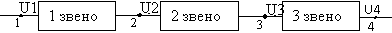 Рисунок 1 -  Цепь связи из 3 звеньев2. Рассчитать относительные уровни по напряжению в точках 2,3 относительно точки 1.U1=4 B; U2=6B; U3=2B..3. Рассчитать усиление 1го звена SI и затухание 2го звена а2..Таблица 1 - Пример заполнения таблицы результатов расчетовТаблица 2Задание для практического занятия:   1. Определить абсолютные уровни по напряжению, току и мощности для указанного вида цепи (Таблица 3)	      2. Определить относительные уровни по напряжению в точках  2, 3 относительно точки 1 и затухания и усиления звеньев 1 и 2 (Таблица 3).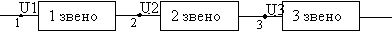 3. Результаты расчета свести в таблицы 4 и 5. Исходные данные согласно варианту приведены в таблице 3.Таблица 3 - Исходные данныеТаблица 4Таблица 5                                                                                                                                          Контрольные вопросы1 Назовите абсолютные нулевые уровни для воздушной цепи.2 Как определяется затухание участка линии связи?3 Как определяется усиление усилителя линии связи?4 Выразить относительный уровень через абсолютные уровни.5 Определить величину напряжения, если уровень по напряжению равен 20 дБ (цепь воздушная).Практическое занятие 2«Выполнение расчетов погрешностей прямых и косвенных измерений»Цель работы: научиться определять погрешности измерений и анализировать результат измерения.Образовательные результаты, заявленные по ФГОС третьего поколения.Студент должен:уметь:-выбирать метод измерения и определять погрешность измерения;-анализировать результат измерения;знать:-назначение и возможности использования различных измерительных приборов;-методику определения погрешности измерения.Краткие теоретические и учебно-методические материалы по теме практической работы.Анализ результатов измерения можно производить по значениям погрешностей.Погрешности бывают прямые и косвенные. Погрешности прямых измерений:-абсолютная погрешностьА=Аи –Ад,где Аи—измерительное значение величины,      Ад –действительное значение величины.-относительные погрешности:-номинальная:-действительная	-приведенная (класс точности прибора)где Ашк –предел шкалы измерительного прибора.Погрешности косвенных измерений рассчитываются следующим образом:а) если для определения результата измерения используется зависимость вида A=BnCmDk,то погрешность:а = nB + mc  +  k дб) если результат измерений представляет собой сумму или разность нескольких однородных величин, А=А1  А2  А3 ,то погрешность измерения:Пример:1. Определить погрешность измерения напряжения, равного 50В прибором класса точности 2,5 со шкалой 100В.Из формулы  определяется , тогда , т.е.погрешность больше величины, которую гарантирует измерительный прибор(класс точности)2. Определить погрешность и общее сопротивление двух регистров R1=5кОм10%, R2=10кОм 5%, включенных последовательно.Rобщ= R1+R=5103+10103=15 кОмЗадания для практического занятия:1.Определить погрешность измерения напряжения при отклонении стрелки прибора на всю шкалу, на половину шкалы, на треть шкалы, а также при измерении U1 иU2 если даны класс точности прибора пр и предел шкалы прибора Uшк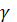 2. определить величину и погрешность общего сопротивления цепи: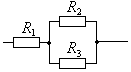 Таблица 1 - Исходные данные для выполнения задания 1,2Контрольные вопросы1 Дать определение прямых и косвенных измерений.2 Пояснить понятие «класс точности прибора».3 В каком случае результат измерения имеет минимальную погрешность?4 Как определить погрешность измерения мощности и мощность, если для измерения использовать вольтметр и амперметр?5 Почему в измерительных приборах имеется несколько шкал для измерения?Практическое занятие 3«Выполнение расчётов шунтов и добавочных резисторов»Цель работы: научиться рассчитывать шунты и добавочные сопротивления для расширения пределов измерений тока и напряжения.Образовательные результаты, заявленные во ФГОС третьего поколения.Студент должен:уметь:-анализировать результаты измеренийзнать: -основные методы измерения параметров электрических цепейКраткие теоретические и учебно-методические материалы по теме практической работыДля расширения пределов измерения постоянного тока используют специальные резисторы – шунты, включаемые параллельно измерительному механизму. При этом существует три способа включения шунтов:1) Параллельное включение шунтовРис.1 Параллельное включение шунтов;  ;   ;  2) Последовательное включение шунтов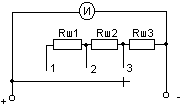 Рис. 2 Последовательное включение шунтов3) Универсальный шунтРис. 3 Универсальный шунт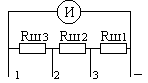 Для расширения пределов измерения постоянного напряжения используют добавочные сопротивления, включаемые последовательно с измерительным механизмом. Существует три способа включения добавочных сопротивлений:1) Параллельное включение добавочных резисторов:Рис. 4 Параллельное включение добавочных резисторов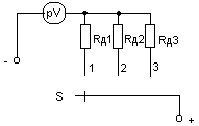  предел II предел III предел 2) Последовательное включение добавочных резисторовРис. 5 Последовательное включение добавочных резисторов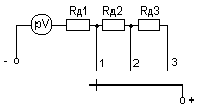  предел  II предел  III предел 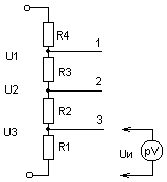 3) Делитель напряженияРис. 6 Делитель напряженияПример:1. Рассчитать шунты для схем 1, 2, 3 многопредельных амперметров. Пределы измерения тока: . Данные индикатора М4200:  Схема 1: Схема 2:Схема 3:2. Рассчитать добавочные сопротивления для схем 1, 2, 3 многопредельных вольтметров. Пределы измерения напряжения U1=1В, U2=3В, U3=10В. данные индикатора М4200: Ru=400 Ом, Iu=0,9мА.Схема 1:          Схема 2:Схема 3:Принимаем .I предел:II предел:III предел: кОмЗадание для практического занятия:1. Рассчитать шунты для схем 1, 2, 3 многопредельных амперметров и добавочные сопротивления для схем 1, 2, 3 многопредельных вольтметров. Исходные данные взять из таблицы 1 согласно варианту.Таблица 1 - Исходные данные для расчета 2. Результаты расчета свести в таблицу 2.Таблица 2Контрольные вопросы1 Назначение шунтов.2 Назначение добавочных сопротивлений.3 Чему равен коэффициент шунтования?4 В каких приборах используются схемы добавочных сопротивлений?5 В каких приборах используются схемы шунтов?Практическое занятие 4«Измерение напряжения переменного тока»Цель работы: научиться определять показания приборов различных систем при измерении напряжения переменного тока.Образовательные результаты, заявленные во ФГОС третьего поколения.Студент должен:уметь:-анализировать результаты измеренийзнать: -основные методы измерения параметров электрических цепейКраткие теоретические и учебно-методические материалы по теме практической работыКак правило, вольтметры градируют в действующих значениях () синусоидального напряжения. Это означает, что пиковый вольтметр, показания которого определяются амплитудой волны измеряемого напряжения показывает , поскольку соотношение между амплитудой и действующим значением синусоидальной формы кривой (коэффициент амплитуды) равно Вольтметры с линейным детектированием, показания которых зависит от средневыпрямленного значения измеряемого напряжения () для двухполупериодного выпрямления и (), при той же градуировке показывают  - для двухполупериодного выпрямления и  -для однополупериодного выпрямления, т.к. соотношение между действующим и средне выпрямленным значением для синусоиды (коэффициент формы) соответственно равны:,где - коэффициент формы двухполупериодного выпрямления;-действующее значение синусоидального напряжения;- средневыпрямленное значение измеряемого напряжения.,где - коэффициент формы однополупериодного выпрямления;-действующее значение синусоидального напряжения;- средневыпрямленное значение измеряемого напряжения.И только квадратичный вольтметр (с квадратичным детектированием), реагирующий на действующее значение синусоидального напряжения, в этих значениях и градуируется.Таким образом, все вольтметры (градуированные по  синусоиды) покажут одинаковые значения (пренебрегая классом точности) только для напряжения, форма кривой, которого достаточно близка к синусоиде. Если этого нет, то каждый из них покажет величину, определяемую его градуировкой: пиковый , линейный Uд=1,11 или Uд=2,22 и только квадратичный покажет значение независимо от формы кривой.Пример: что покажут вольтметры пиковой, квадратичной детекторный средневыпрямительный, если на их вход подано напряжение синусоидальной формы, имеющее амплитуду  .Пиковый вольтметр покажет: =50 В, с квадратным детектированием, с однополупериодным выпрямлением , с двухполупериодным выпрямлением .Пример 2:Измеряемое напряжение имеет амплитуду  .Пиковый вольтметр покажет .Вольтметр с квадратичным детектором покажет: Uи = 12  0,707 = 8,48 В.Вольтметр с двухполупериодным детектором покажет напряжение:.Задания для практического занятия:Что покажут вольтметры различных систем: пиковый, с квадратичным детектором, линейный детекторный Д с однополупериодным и двухполупериодным выпрямлением, если на их вход подано напряжение синусоидальной формы, имеющее:–амплитуду ;;;-действующее значение .Исходные данные для расчетов взять из таблицы 1Таблица 1 - Исходные данные для расчетовРезультаты расчета внести в таблицу 2Таблица 2 - Результаты расчетаКонтрольные вопросы1 Какую величину покажет пиковый вольтметр при измерении синусоидального напряжения?2 Как связаны амплитудное и действующее значение синусоидального напряжения?3 Какой вольтметр покажет действующее значение напряжения синусоидальной формы?4 Как связаны действующее и средневыпрямленное напряжение синусоидальной формы?Практическое занятие 5«Выполнение расчетов параметров развертки осциллографа»Цель работы: научиться определять параметры развертки для получения неподвижного изображения на экране осциллографа.Образовательные результаты, заявленные в ФГОС третьего поколения.Студент должен:уметь:- анализировать результаты измерений;знать:- принцип действия основных электроизмерительных приборов и устройств.Краткие теоретические и учебно-методические материалы по теме практической работыДля получения неподвижного изображения на экране осциллографа период развертки должен быть равен или кратен периоду сигнала, т.е.   при исследовании синусоидальных сигналов. При исследовании сигналов, следующих с большой скважностью (Q больше 5) используется ждущая развертка, суть которой состоит в том, что импульс развертки подается на Х-пластины только тогда, когда есть исследуемый сигнал, причем длительность импульса развертки соизмерима с длительностью сигнала определяется исходя из того, что импульс сигнала должен быть посередине развертки.Пример: определить вид и параметры развертки если частота синусоидального сигнала 40 кГц. Для получения на экране осциллографа одного периода необходимо, чтобы .   .Для получения двух периодов на экране..  .Для получения четырех периодов на экране осциллографа Для прямоугольного сигнала , длительность импульса с=0,1Т, т.е. Задания для практического задания:1. Определить параметры развертки при исследовании синусоидальных сигналов.2. Определить параметры развертки при  исследовании прямоугольных импульсов, следующих с большой скважностью.3. Вычертить временные диаграммы для заданий 1 и 2.Таблица 1. Исходные данныеN-номер по спискуКонтрольные вопросы1 Когда используется непрерывная развертка?2 Когда используется ждущая развертка?3 Как получить изображение исследуемого импульса в середине экрана?4 Что такое скважность сигнала?5 Изобразить вид исследуемого синусоидального сигнала, если частота сигнала 10 кГц, а частота развертки 15 кГц.УТВЕРЖДАЮЗам. директора УГКР_____________ Л.Р. Туктарова«_____» ______________2014 г.СОГЛАСОВАНО________________________ Р.М. Халилова РАСCМОТРЕНОна заседании кафедры электроники и вычислительной техники_______________________ Г.Г. Хакимова«_____» ________________________2014 г.    РАЗРАБОТЧИК   ____________ А.Н. МуратшинаСтр.Предисловие3Практическая работа № 1 «Выполнение расчетов уровней передач»6Практическая работа № 2 «Выполнение расчетов погрешностей прямых и косвенных измерений»9Практическая работа № 3 «Выполнение расчетов шунтов и добавочных резисторов»12Практическая работа № 4 «Измерение напряжения переменного тока»18Практическая работа № 5 «Выполнение расчетов параметров развертки осциллографа»24ВариантЦепь воздушнаяЦепь воздушнаяЦепь воздушнаяЦепь кабельнаяЦепь кабельнаяЦепь кабельнаяЦепь коаксиальнаяЦепь коаксиальнаяЦепь коаксиальнаяВариантU, BI, мАP, пВтU, BI, мкАP, мВтU, BI, мАP, ВтИсходные данные2,2872189,61,2145Расчетные уровни, дБ915,8-81,6-45,4-43,69,812,811,636,9ВариантИсходные данныеИсходные данныеИсходные данныеРасчетные уровни, дБРасчетные уровни, дБРасчетные уровни, дБРасчетные уровни, дБВариантU1, BU2, BU3, BP21P31SIа214623,4-6,23,49,6ВариантЗадание 1Задание 1Задание 1Задание 1Задание 1Задание 1Задание 1Задание 1Задание 1Задание 2Задание 2Задание 2ВариантЦепь воздушнаяЦепь воздушнаяЦепь воздушнаяЦепь кабельнаяЦепь кабельнаяЦепь кабельнаяцепь коаксиальнаяцепь коаксиальнаяцепь коаксиальнаяЗадание 2Задание 2Задание 2ВариантU, BI, маP, пВтU,мВI, мкАР,мВтU, ВI, мАP, ВтU1,ВU2,ВU3,В11320,543,20,342,80,140,321,4430,984,80,663531031,6541,2105,60,883,524341,8651,5127,20,9104108652761,8158,41124,524862,2872113,40,26210,35772,5982,2213,20,3601,5129989,81092,43130,458232859311102,6412,80,5562,54274103,212112,8512,60,7543,272620113,513123612,41,2523,882519123,814133,2712,21,45049,5241813415143,49121,6484,2102317144,216153,61111,81,8464,610,52216154,517163,81311,62444,8112115164,8181741411,42,242511,5201417519184,21611,22,4405,5121913185,220194,417112,638612,51812195,521204,61810,82,8366,5131711205,822214,81910,6334713,51610216232252010,43,2327,5141521226,224235,22110,23,430814,51422236,525245,422103,6288,5151323246,826255,6239,83,826915,5122425727265,8249,64249,5161125267,228276259,44,2221016,51026277,529286,2269,24,42010,517927287,830296,42794,6181117,582729831306,6288,84,81611,518729308,232316,8298,65141218,5630ВариантЦепь воздушнаяЦепь воздушнаяЦепь воздушнаяЦепь кабельнаяЦепь кабельнаяЦепь кабельнаяЦепь коаксиальнаяЦепь коаксиальнаяЦепь коаксиальнаяU, BI, маP, пвтU, мВI, мкАP, мВтU, ВI, мАP, ВтВариантИсходные данныеИсходные данныеИсходные данныеРасчетные данныеРасчетные данныеРасчетные данныеРасчетные данныеВариантU1, BU2, BU3, BP21P31SIа2ВариантпрUшк, ВU1, ВU2,ВR1,кОм 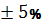 R2, кОм 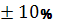 R3, кОм 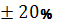 14,01,50,31,212324,054,52,223434,01510334542,51501005045652,51,50,51,256762,554367872,51510578982,5150120100891091,01,51,20,391011101,052,24101112111,015109111213121,0150100120121314130,51,50,30,5131415140,5512141516150,51515151617160,51501030135174,00,50,20,4246184,031,52,0357194,010834610204,0301020579212,50,50,20,46810222,5312147232,510842510242,5302518369251,00,50,10,34711261,0312124271,01081235281,0302010345290,50,50,30,4457300,530,32,5679ВариантПредел измерения токаДанные индикатораПредел измерения напряжения10,4 мА13,4 мА 21,4 мАМ 2003  Ru = 530 Ом 0,2 мАU1=1 ВU2=10 ВU3=100 В2 2 мА46 мА 90 мАМ 4200  Ru = 400 Ом 0,9 мАU1=100 мВU2=500 мВU3=1 В3 5,5 мА20 мА45 мАМ 4200  Ru = 25 Ом 4,8 мАU1=5 ВU2=10 ВU3=15 В4 33 мА40 мА 50 мАМ 4200  Ru = 1,6 Ом 32,6 мАU1=1 ВU2=2 ВU3=5 В50,6 мА13,4 мА 18 мАМ 2003  Ru = 530 Ом 0,2 мАU1=500 мВU2=1 ВU3=3 В60,5 мА14,5 мА20 мАМ 2003  Ru = 530 Ом 0,2 мАU1=1,5 ВU2=12 ВU3=50 В73 мА40 мА50 мАМ 4200  Ru = 400 Ом 0,9  мАU1=1 ВU2=1,2 ВU3=5 В86,5 мА15 мА40 мАМ 4200  Ru = 25 Ом 4,8 мАU1=30 ВU2=35ВU3=45 В935 мА45 мА55 мАМ 4200  Ru = 1,6 Ом 32,6 мАU1=1,5 ВU2=3 ВU3=5 В100,8  мА14 мА22 мАМ 2003  Ru = 530 Ом 0,2 мАU1=2 ВU2=25 ВU3=55 В114 мА40 мА60 мАМ 4200  Ru = 400 Ом 0,9  мАU1=2 ВU2=4 ВU3=6 В127 мА20 мА45 мАМ 4200  Ru = 25 Ом 4,8 мАU1=35 ВU2=40 ВU3=50 В1340 мА50 мА60 мАМ 4200  Ru = 1,6 Ом 32,6 мАU1=2,2 ВU2=4 ВU3=10 В141 мА16 мА25 мАМ 2003  Ru = 530 Ом 0,2 мАU1=3 ВU2=11 ВU3=40 В156 мА45 мА65 мАМ 4200  Ru = 400 Ом 0,9  мАU1=3 ВU2=5 ВU3=8 В165 мА45 мА63 мАМ 4200  Ru = 25 Ом 4,8 мАU1=2 ВU2=5 ВU3=10 В1742 мА55 мА62 мАМ 4200  Ru = 1,6 Ом 32,6 мАU1=4 ВU2=15 ВU3=30 В181,2 мА18 мА27 мАМ 2003  Ru = 530 Ом 0,2 мАU1=4 ВU2=14 ВU3=35 В196,5 мА48 мА67 мАМ 4200  Ru = 400 Ом 0,9  мАU1=4 ВU2=6 ВU3=10 В205,5 мА48 мА70 мАМ 4200  Ru = 25 Ом 4,8 мАU1=3 ВU2=6 ВU3=12 В2144 мА60 мА68 мАМ 4200  Ru = 1,6 Ом 32,6 мАU1=5 ВU2=22 ВU3=32 В221,6 мА15 мА26 мАМ 2003  Ru = 530 Ом 0,2 мАU1=5 ВU2=18 ВU3=40 В237 мА50 мА70 мАМ 4200  Ru = 400 Ом 0,9  мАU1=5 ВU2=10 ВU3=12 В245,8 мА52 мА70 мАМ 4200  Ru = 25 Ом 4,8 мАU1=4 ВU2=8 ВU3=20 В2546 мА65 мА72 мАМ 4200  Ru = 1,6 Ом 32,6 мАU1=5,5 ВU2=25 ВU3=36 В261,8 мА17 мА30 мАМ 4200  Ru = 1,6 Ом 32,6 мАU1=6 ВU2=24 ВU3=45 В278 мА25 мА40 мАМ 4200  Ru = 400 Ом 0,9  мАU1=6 ВU2=15 ВU3=20 В286 мА20 мА50 мАМ 4200  Ru = 25 Ом 4,8 мАU1=5 ВU2=10 ВU3=24 В2950 мА70 мА75 мАМ 4200  Ru = 1,6 Ом 32,6 мАU1=6 ВU2=28 ВU3=45 В302 мА20 мА36 мАМ 2003  Ru = 530 Ом 0,2 мАU1=7 ВU2=28 ВU3=42 ВДанные индикатораПредел измерения тока, напряженияRш, ОмRш, ОмRш, ОмRд, кОмRд, кОмRд, кОмДанные индикатораПредел измерения тока, напряженияСх1Сх2Сх3Сх1Сх2Сх3Ru = 530 Ом 0,2 мА0,4 мА13,4 мА 21,4 мАU1=1 ВU2=10 ВU3=100 ВВариантИзмеряемое напряжениеИзмеряемое напряжениеИзмеряемое напряжениеИзмеряемое напряжениеИзмеряемое напряжениеИзмеряемое напряжениеВариантАмплитуда, ВАмплитуда, ВАмплитуда, ВДействующее значениеДействующее значениеДействующее значениеВариант1102050,5150,0522050,510150,0530,0551020300,140,5103020155051510520510650,05100,530207201050,050,50,1820103015200,591015400,10,55101552514411120,53020,94012130,63231,24213140,74041,35014160,84251,45215170,1961,55316180,21071,65417190,31181,75518200,41291,85619210,913101,95720221,014112,05821231,115122,15922241,216132,26023251,38142,36124261,47152,46225271,56162,56326281,617222,66427291,718232,76528301,819242,86629311,920252,9673032221263,068№ по спискуВходное напряжениеВходное напряжениеВходное напряжениеВходное напряжениеВходное напряжениеВходное напряжениеВеличина измеряемого напряженияАмплитуда, ВАмплитуда, ВАмплитуда, ВДействующее значение, ВДействующее значение, ВДействующее значение, ВВеличина измеряемого напряженияПиковый вольтметрС квадратичным детекторомС однополупериоднымС двухполупериоднымВар.Непрерывная разверткаНепрерывная разверткаНепрерывная разверткаНепрерывная разверткаНепрерывная разверткаЖдущая разверткаЖдущая разверткаВар.Синусоидальный сигналСинусоидальный сигналПрямоугольный сигналПрямоугольный сигналПрямоугольный сигналПрямоугольный сигналПрямоугольный сигналВар.Частота сигналаКол-во периодов на экране осциллографаЧастота сигнала , кГцДлительность импульса сигнала, мксКол-во импульсов на экране осциллографаЧастота сигнала , кГцДлит-ть импульса сигнала, мксNN1,2,30,8 N0,1 T1,2,3N0,1 T